Конспект подгруппового логопедического занятия для детей с ОНР. (старшая группа)Тема: «Практическое усвоение глагола  надеть на материале лексической темы «Одежда».Цель: совершенствование  навыка  употребления  в речи глагола  надеть и его форм.Задачи: Коррекционно-образовательные: Активизировать и уточнить  словарь по теме «Одежда»;Совершенствовать умение подбирать относительные прилагательные к слову одежда;Совершенствовать усвоение категории родительного падежа;Совершенствовать умение составлять описательные рассказы по плану-схеме;Закрепить знания о  деталях одежды.Коррекционно-развивающие:Развивать внимание, зрительную память, мелкую моторику, мышление;Коррекционно-воспитательные:Воспитывать навыки учебной деятельности, умение слушать ответы товарищей.Оборудование: предметные картинки по теме «Одежда», план – схема для составления описательного рассказа, шаблон «шарф», цветные карандаши.Ход занятия.Орг.момент. Логопед предлагает сесть тем детям, которые назовут свою одежду.Основная часть.Отгадывание загадок.Чтоб не замерзнуть пять ребят в печке сидят. (варежки)Сижу верхом, не  ведая на ком. (шапка)Пять мальчиков, пять чуланчиков, разошлись мальчики в темные чуланчики. (перчатки)Сообщение темы. Игра «Назови одним словом». Логопед сообщает тему занятия.Игра «Что наденем на прогулку?»  Логопед задает вопрос: «Что наденешь ты, а что Таня?»Игра «Какая одежда?» Подбор прилагательных к слову одежда (взрослая, детская, женская, мужская, спортивная, зимняя, летняя, нарядная, теплая и т.п.)Физминутка «Мы с картинками играем». Картинки по изучаемой теме.           Мы с картинками играем,           По слогам их называем,           Покажи свои ладошки,           Их похлопаю немножко.Игра «Чего не хватает?». Логопед показывает картинку, закрывая какую-либо деталь. Дети комментируют: «У рубашки не хватает рукава».Примерный словарь: карман, молния, штанина, воротник.Составление описательного рассказа по плану-схеме.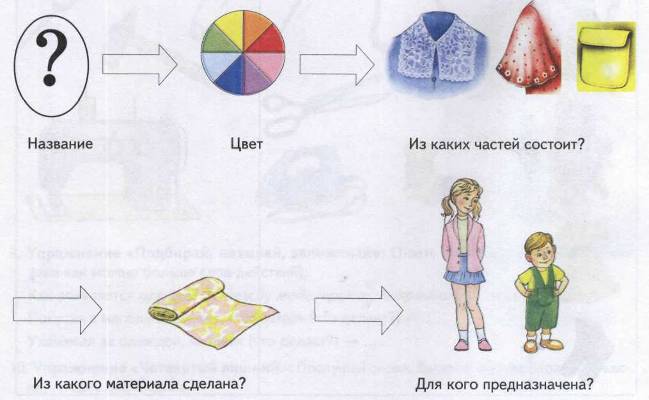 Упр. «Продолжи узор шарфа». Логопед предлагает продолжить узор на шаблоне шарфа.Итог. - О чем мы сегодня говорили на занятии?